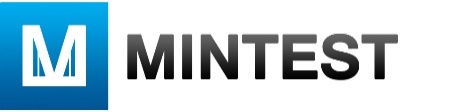 LLC «MINTEST»+7 499 347-18-97, +7 499 409-63-69info@mintest.ru www.mintest-russia.ru Form valuation of Product Certification(Submit the form electronically on e-mail info@mintest.ru)Contact InformationManufacturer of productsProductsWhich documents you want to issue:CompanyNamePhoneE-mail:CompanyCountry of manufacturerProduct Name(each product separately)Модели(series of models, part numbersetc.)	HS Code (customs code)Product description (characteristics, application, etc.)